AVI3M Portfolio AssignmentYour task: This year, you will continue to store most of your artwork in a portfolio.  This assignment requires you to create a design for the front of your grade 11 portfolio folder.  The theme for this design is: art inspirations.  Specifically, you are being asked to create a design that reflects some of the people, places, and/or things that inspire you artistically.  This assignment also asks you to apply the elements and principles of design to your work.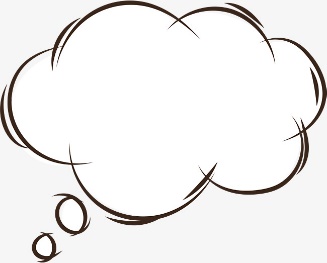 Step 1Make a list of at least 7-10 people, places, and/or things that inspire you artistically.Step 2Create 1-2 pages of thumbnail sketches in your sketchbook or on blank drawing paper.  They should reflect the people, places, and/or things that inspire you artistically.  Thumbnail sketches: “are quick, abbreviated drawings, usually done very rapidly and with [few] or no corrections. You can use any medium, though pen or pencil is the most common. Thumbnail sketches usually are very small, often only an inch or two high.” (Thoughtco)Ensure that you applying as many elements and principles of design to your drawings as possible.Step 3Fold a piece of Bristol board in half to create a folder.Transfer your best 4 or 5 of thumbnail sketches onto one side of the folder.  Note: You can make adjustments to these sketches when you transfer them.Ensure that your design applies at least 4 elements and 4 principles of design.Make your design big, bold, and visually engaging.Step 4Write a one paragraph description of your portfolio design.Tell me what the images convey and what elements and principles of design you used.Your paragraph should be a least half a page (approx. 250 words min.).AVI3M Portfolio RubricLevel 1Level 2Level 3Level 4Knowledge & Understanding-portfolio images demonstrate that he or she has a strong understanding people, places, or things that inspire him or her artistically-images demonstrate limited self-understanding-images demonstrate some self-understanding-images demonstrate considerable self-understanding-images demonstrate a high degree of self-understandingThinking & Inquiry-thumbnail sketches reflect well developed ideas-sketches demonstrate few well developed ideas-sketches demonstrate some developed ideas-sketches reflect a good number of developed ideas-sketches reflect a number of well developed ideasCommunication-using proper spelling and grammar-clearly explaining artistic inspirations-explaining all the elements and principles of design used-describes his or her design with limited effectiveness-describes his or her design with some effectiveness-describes his or her design with considerable effectiveness-describes his or her design with a high degree of  effectivenessApplication-effectively applies at least 4 elements and 4 principles of design to portfolio cover-applies elements and principles of design with limited effectiveness-applies elements and principles of design with some effectiveness-applies elements and principles of design with considerable effectiveness-applies elements and principles of design with a high degree of effectiveness